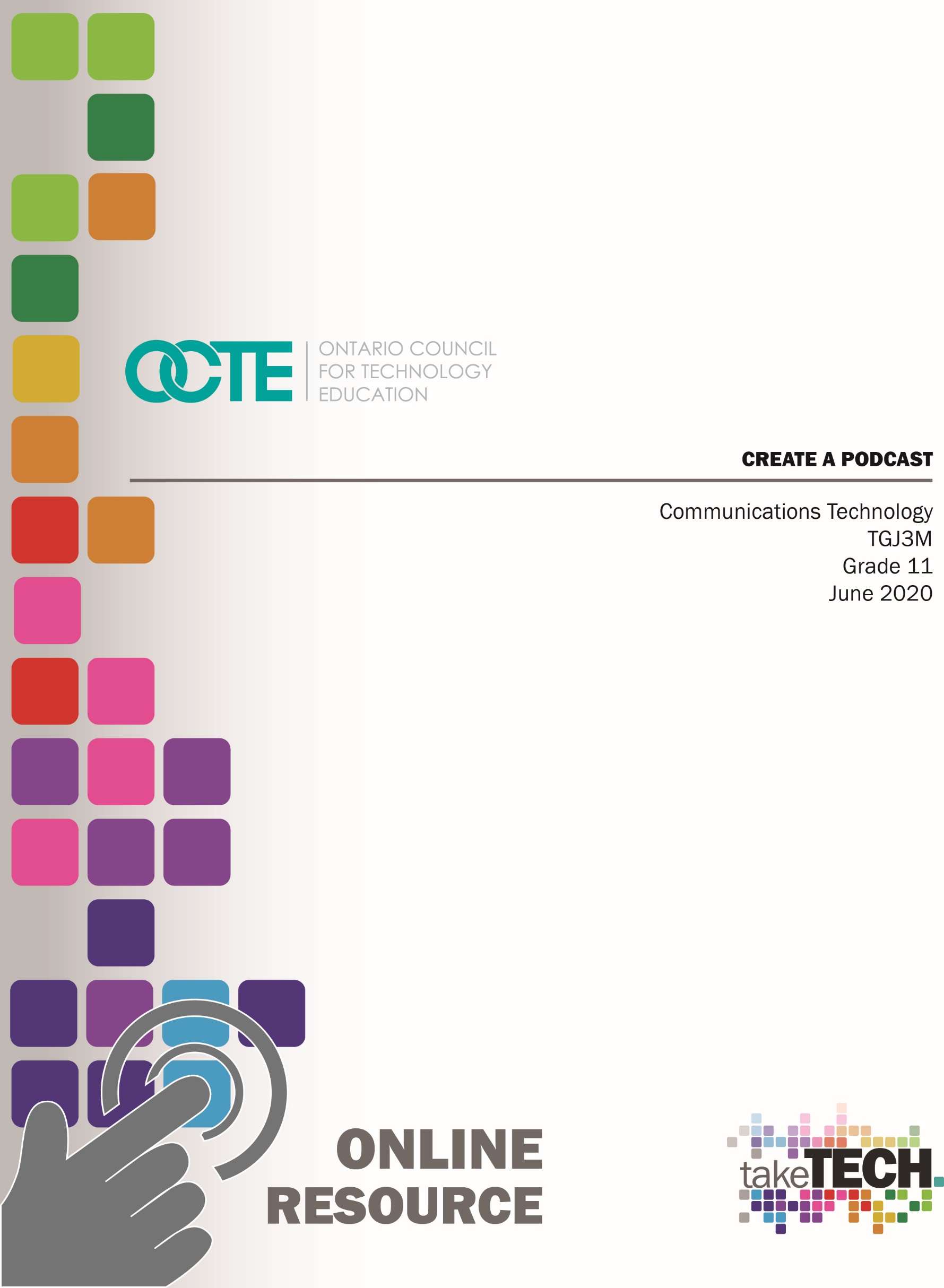 Table of ContentsIntroduction	4Project Outline	4Prior Knowledge	4Student Activities	5Planning Notes	5Resources	6Instructional Strategies	8The Hook / Motivational Strategies	8Learning Goals and Success Criteria	8Overall and Specific	8Overall Expectations	8Specific Expectations	9Safety Concerns	9Applicable SAFEDocs and ToolSAFE videos	10Differentiation of the Project / Activity	10Assessment and Evaluation	10Career and Industry Extensions	10Ethical Considerations	10Environmental Considerations	10Activity 1 – What is a Podcast	11Activity 2 – Equipment and Software	11Activity 3 – Planning to Podcast	12Activity 4 – Producing Your Podcast	12Assignment 1 – Create A Podcast	13Reflection or Design Report	13Appendix A – TGJ3M Podcast Worksheet	14TGJ3M Activities and Assignment Worksheet	14Overview:	14Activity 1 – What is A Podcast	15Activity 2 – Equipment and Software	19Activity 3 – Planning to Podcast	21Activity 4 – Producing Your Podcast	24Assignment 1 – Create A Podcast	26Appendix B – TGJ3M Podcasting Links from PowerPoints	29Activity 1 – What Is A Podcast	29Activity 2 – Software and Equipment	30Activity 3 – Planning To Podcast	33Activity 3 – Producing Your Podcast	35Assignment 1	35References	36IntroductionCourse Code: TGJ3MBroad base Technology: Communication TechnologyDestination: University/CollegeGrade Level: 11Prerequisite: NoneOnline Project Name: Create A PodcastProject OutlineThis assignment will provide the learner with an opportunity to understand the exciting world of Podcasting. The learner will understand concepts, terms, and equipment associated with podcasts. The learner will demonstrate their knowledge by creating, choosing a topic, creating a script or outline, and producing a podcast.Prior Knowledge The learner will have demonstrated previous knowledge and safety considerations when working with audio equipment and audio levels. Teachers are encouraged to review copyright laws in Canada before starting these lessons, activities, and assignments.  Although this will be reviewed in the lessons and activities, the learner will benefit from having a basic understanding of Signal Path, analog to digital conversion, multitracking, file formats (.mp3, M4A, WAV, AIFF), mono vs. stereo, audio input, and editing and mixing. Examples of royalty-free and creative commons and audio sites that can be used in student work are:https://incompetech.com/music/royalty-free/http://ccmixter.org/https://www.jamendo.com/https://www.soundclick.com/default.cfmhttps://music.tutsplus.com/articles/freemusicarchive.orgYouTube Audio LibraryIt may be helpful for students to understand how to download audio files from the internet, upload content, capture audio, and create screen captures: Windows: Snipping Tool or Snip and SketchMacOS: Command+Shift+3 or Command+Shift+4Android: Power + Volume DowniPhone OS: Side Button + Volume Up ButtonStudents would benefit from:the ability to reflect on and identify their strengths as listeners and speakers (literacy skills)the ability to generate, gather and organize ideas and information to write for an intended purpose and audience (literacy skills)use speaking skills and strategies appropriately to communicate with different audiences (literacy skills)make connections among mathematical concepts and procedures, and relate mathematical ideas to situations or phenomena drawn from other contexts (numeracy)some experience accessing online resources, creating and downloading files, and submitting digital data to a destination according to their teacher’s direction (media skills)Student ActivitiesActivity 1 – What is a PodcastActivity 2 – Equipment and SoftwareActivity 3 – Planning to PodcastActivity 4 – Producing Your PodcastAssignment 1 – Create A PodcastPlanning NotesThe combination of lessons, activities, and assignments will take learners 1.5 weeks of 60-minute periods to complete.  Accommodation of extra time may be required for some learners.Note: These lessons, activities, and assignment has been structured in a way that permits a “deep dive” into audio and audio editing in Grade 11 in case the school has an emphasis program or SHSMCreate a digital space for each learner to submit and receive the material (e.g., Microsoft One Drive, Google Drive, Dropbox, etc.)Provide each learner with the TGJ3M Podcast worksheet. The teacher may convert to a format most familiar to their learners (e.g., convert from .docx to Google Doc) Note: This is a living document, for the teacher to provide ongoing feedback, and opportunities for the learner to revise their workPost or provide the learners with the materials at timed intervals or all at once.Provide timely feedback to learners. The work has been scaffoldedReview all links prior to the start of this project, in many cases; additional learning options were posted allowing for one link to be removed if neededTeachers may choose to limit the options available for audio editing; please review carefully beforehand.Note: In a disrupted learning environment, it may be best to allow learners will have the opportunity to choose the tool that best suits their needs.ResourcesFiles Activity 1 – What is a PodcastActivity 2 – Equipment and SoftwareActivity 3 – Planning to PodcastActivity 4 – Producing Your PodcastAssignment 1 – Create A PodcastTools/Equipment Mobile DeviceDynamic microphone (recommended not required)PC or Mac (recommended not required   Software Podcast Software for Mobilehttps://anchor.fm/https://auphonic.com/https://sone.app/DAW Software for PC/Mac (recommended but not required)Protools First (Free Educational Application)Audacity (Open Source)Auphonic (free account)Zoom (Recommended but not required)Textbooks/Books VideosHow to Start a Podcast // Step-by-Step Guide [2020]https://www.youtube.com/watch?v=Gejf39h3_IY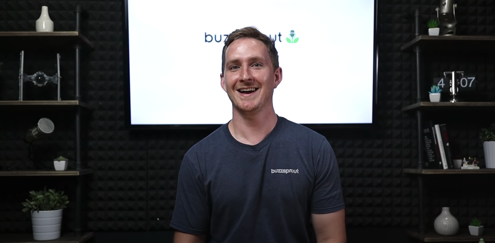 Podcast Hosting: Get Your Podcast Online & Into Directories [2020]https://www.youtube.com/watch?v=_Z-3j_M0_3M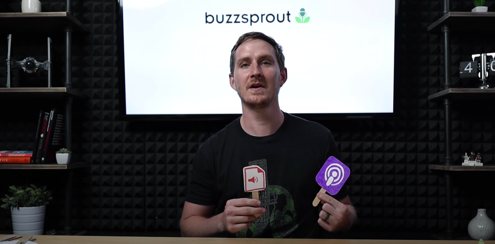 Websites for Teachershttps://recordmixandmaster.com/Royalty-Free and Creative Commons Siteshttps://incompetech.com/music/royalty-free/http://ccmixter.org/https://www.jamendo.com/https://www.soundclick.com/default.cfmhttps://music.tutsplus.com/articles/freemusicarchive.orgInstructional StrategiesThe lessons, activities, and assignment have been scaffoldedThe lessons, activities, and assignment have been created using different forms of media and are multi-device supportedThe learner is encouraged to revise their work using a living (collaborative) document shared with the teacherThe Hook / Motivational StrategiesPodcasts entertain and inform they allow the creator to share their thoughts, emotions, and knowledge to the world.The ability to create a podcast is accessible to almost everyone, equipped with only a mobile device a podcaster can access the world through the world wide web.The lessons, activities, and assignments have been created to allow learners of all abilities to develop and share their voice.Learning Goals and Success CriteriaIdentify how podcasts can be used to convey a messageUnderstand the difference between Commercial and Entertainment PodcastsRecognize the impact that podcasts have on societyDiscover post-secondary audio field opportunities Compare different types of podcastsDesign an original work that can be used to promote their PodcastOverall and Specific Expectations in Support of Ontario Curriculum Grades 11 - 12 Technological EducationOverall ExpectationsA1.	Demonstrate an understanding of the core concepts, techniques, and skills required to produce a range of communications media products and services;A2.	Demonstrate an understanding of different types of equipment and software and how they are used to perform a range of communications technology operations and tasks;B3.	Create productions that demonstrate competence in the application of creative and technical skills and incorporate current standards, processes, formats, and technologies.C1.	Describe the impact of current communications media technologies and activities on the environment and identify ways of reducing harmful effects; C2.	Demonstrate an understanding of the social effects of current communications media technologies and the importance of respecting cultural and societal diversity in the production of media projects (optional)D1.	Demonstrate an understanding of and apply safe work practices when performing communications technology tasks;D3.	Identify careers in communications technology for which post-secondary education is required or advantageous, and describe college and university programs that prepare students for entry into these occupationsSpecific ExpectationsA1.2	Demonstrate an understanding of the conceptsA1.4	Identify different types of communications softwareA2.2	Use application software and/or equipment competently to perform a variety of communications tasksB3.1	Use appropriate procedures to set up and operate media production equipmentB3.2	Use appropriate software applicationsB3.3	Demonstrate an understanding of industry guidelines, conventions, rules, and standards and apply them to the production of communications media productsC1.1	Describe the impact of current communications media technologies on the environment (optional)C2.1	Demonstrate an understanding of social standards and cultural sensitivity and use appropriate and inclusive content, images, and language in communications media productions (optional)D1.2	Demonstrate an understanding of and apply safe work practices when performing communications technology tasksSafety Concerns Learners may need to practice physical distancing, and the school board adopted cleaning processes for shared tools. (e.g., shared tablets, microphones, mobile devices, keyboard, mice, etc.)Applicable SAFEDocs and ToolSAFE videosPlease refer to the OCTE SAFEDocs for BBT Technology for safety documents in order to properly address any safety concerns while instructing this project. Differentiation of the Project / ActivityTeachers can also refer to the Differentiation Scrapbook to take into account learner ability, multiple intelligences, exceptional students, and ESL learners. The lessons in this document include visual, written, and video-based instruction.  Some YouTube videos support Closed Captioning.Students may choose to complete activities using the Google Read & Write Extension.Support for Google Read & WriteQuick Reference GuideAssessment and Evaluation Rubric included in Appendix A TGJ3M Podcast Activities and Assignment worksheetCareer and Industry ExtensionsIn Activity 1 – What is a Podcast, learners research the industry and choose different career opportunitiesIn Activity 1 – What is a Podcast, learners explore post-secondary options in the broadcast industryEthical ConsiderationsIn Assignment 1 – Create a Podcast, the teacher may choose to modify this project to encourage the understanding of the impact of media in society.Environmental ConsiderationsIn Assignment 1 – Create a Podcast, the teacher may choose to modify this project to encourage the understanding of the impact of communication technology systems of the environment.Activity 1 – What is a PodcastIn a Learn@Home environment, students are to view the attached presentation. In a face to face environment, the teacher presents visual content, videos, and other examples to students, using the PowerPoint presentation:PowerPoint Presentation Link:Activity 1 – What is a Podcast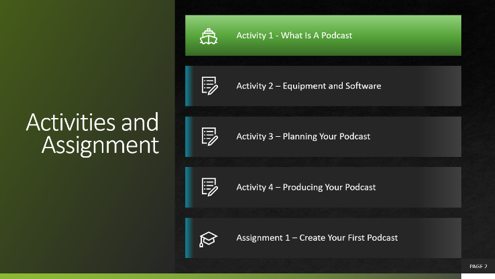 Types of PodcastsCareer OpportunitiesPost-Secondary OpportunitiesStudents may use Appendix A – TGJ3M Podcast Activities and Assignment worksheet with the PowerPointActivity 2 – Equipment and SoftwarePowerPoint Presentation Link:Activity 2 – Equipment and Software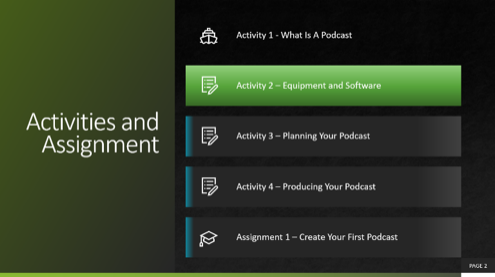 Mobile AppsCritical ThinkingHardwareSoftwareStudents may use Appendix A – TGJ3M Podcast Activities and Assignment worksheet with the PowerPointActivity 3 – Planning to PodcastPowerPoint Presentation Link:Activity 3 – Planning to Podcast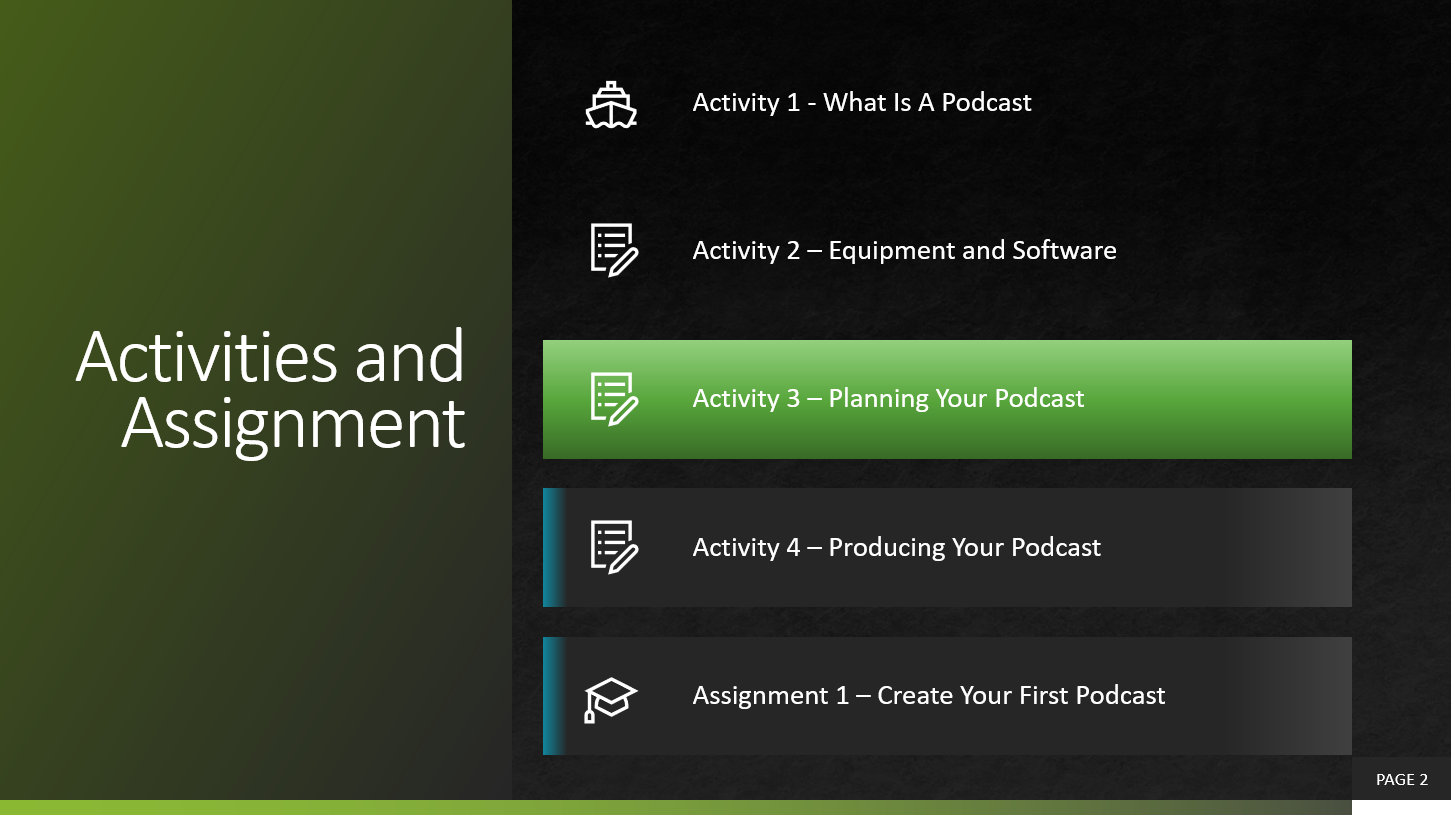 Pre-planningPodcast ArtVector & BitmapsApplicationsActivityStudents may use Appendix A – TGJ3M Podcast Activities and Assignment worksheet with the PowerPointActivity 4 – Producing Your PodcastPowerPoint Presentation Link:Activity 4– Producing Your Podcast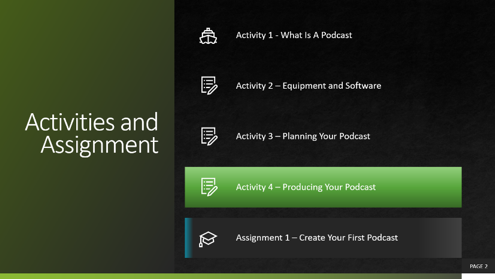 Adding SoundUnderstanding Audio ConceptsPre-Recording, Mixing, Editing, and MasteringRoom ConsiderationsInterviewingStudents may use Appendix A – TGJ3M Podcast Activities and Assignment worksheet with the PowerPointAssignment 1 – Create A PodcastDecide on your topicPreplan (write your script outline)Check Equipment, Record, Edit, MasterCreate Podcast CoverRubricReflection or Design ReportUpon the conclusion of these lessons, activities, and assignment, the teacher is encouraged to reflect with their learners about:What went well?What area’s need to be improved?At what stage were you most engaged?How could these lessons, activities, and assignments be improved for next time?What advice would you give to someone before starting this work?Provide one example of something that you learned.This reflection can be through the use of a Google Form (or similar), small group reflection, or use of an LMS (Learning Management Software) discussion forum like Google Classroom, Desire2Learn, etc.Appendix A – TGJ3M Podcast WorksheetTGJ3M Activities and Assignment WorksheetOverview:This worksheet has been designed as a collaborative document to share with your teacher.  As you work your way through these activities and assignments, your teacher will provide feedback that you may choose to use in revising your work.  Pay careful attention to the rubric at the bottom of this sheet, and the teacher comments as you go along.*Helpful tip, make a backup of your workOverall Expectations:A1.	Demonstrate an understanding of the core concepts, techniques, and skills required to produce a range of communications media products and services;A2.	Demonstrate an understanding of different types of equipment and software and how they are used to perform a range of communications technology operations and tasks;B3.	Create productions that demonstrate competence in the application of creative and technical skills and incorporate current standards, processes, formats, and technologies.C1.	Describe the impact of current communications media technologies and activities on the environment and identify ways of reducing harmful effects; C2.	Demonstrate an understanding of the social effects of current communications media technologies and the importance of respecting cultural and societal diversity in the production of media projects (optional)D1.	Demonstrate an understanding of and apply safe work practices when performing communications technology tasks;D3.	Identify careers in communications technology for which post-secondary education is required or advantageous, and describe college and university programs that prepare students for entry into these occupationsActivities:When starting each activity, complete all readings and watch all videos before beginning.Questions: Depending on your previous experiences, some of the material that is covered may be a review, and for others, it may be brand new.  It is expected that you will have questions as you work your way through this; if you do, I am here to help you.  Please let me know ASAP so that you get the help you need and do not get frustratedResourcesThese FREE and Creative Commons Audio Sites are a great place to find background audio and sound effects while respecting Copyright Laws in CanadaActivity 1 – What is A PodcastQuestion 1.1What are you interested in?  What types of things do you want to learn about, list 10 things below.Question 1.2Locate a podcast for each of the Interests that you indicated above. Once you have located each one, indicate the title of the Podcast and where it is hosted.Question 1.3Podcasts have a wide variety of production levels applied to them, choose five different Podcasts, and rate each one based on their production value.  Excellent, Good, or Fair.  Once you have rated them why do you think there is such a differenceQuestion 1.4It is vital to find elements of a career that we are passionate about. In the video that you just watched, Scott Dinsmore discussed the why’s and how’s of his choice.  Now that you have a better understanding of the roles individuals play in the production and airing of a professional podcast, think about a position that might be suitable to you.  Describe the type of skills and knowledge that you will need to be employed in this position (note: even if you have no interest in being in one of these roles, this is an essential step in learning about yourself a bit more).Question 1.5Once you have determined a role that is of interest, you can dig a bit deeper into the skills and knowledge that you will need to be successful in this role.  Complete the following skill assessment.Question 1.6There are many ways that individuals acquire skills and knowledge. One way is by attending post-secondary institutions either locally, provincially, nationally, or internationally.  Attending a post-secondary institution, not only provides valuable training, but it also can provide numerous networking opportunities.  Typically, there are no diploma or degree courses explicitly offered for podcasting; they are usually found under the category of Broadcasting, Journalism, or Postproduction.  Explore and document information on the following:List 3 Provincial Post-Secondary, 2 National Post-Secondary, and 1 International Post-Secondary Option.If you had to choose one post-secondary institution to attend, which one would it be?  Explain your answer.Activity 2 – Equipment and SoftwareQuestion 2.1What are some of the features of each of these podcast apps?Question 2.2Things in life are rarely free; it is crucial to understand that writers of apps are typically looking to monetize what they are providing.  This can be by trying to sell you a service or upgrade or by selling your information.  Now that you have explored these three apps, document how these services make money.Question 2.3What type of microphone is best for recording a podcast?  Why do you recommend this microphone?Choose three dynamic microphones and list the pros and cons of each, along with the price.  Visit Long and McQuade and choose Shop to do your research https://www.long-mcquade.com/Question 2.4The Proximity effect can create a sense of warmth in your podcast, describe in your own words, how this happens.Question 2.5Using audio clips that you can create using a mobile device, Pro Tools First, or downloaded from the internet follow along with the step by step tutorials.  Export and submit an audio clip for each of the tutorials. (Note: You can provide a link to your clip or send the clip directly in this document)Question 2.6Create a 5-second intro and outro for a fake podcast, export, and submit the file in an AIFF, WAV or MP3 format. Submit A Link or File Here:Activity 3 – Planning to PodcastQuestion 3.1 In Question 1.1, you listed ten areas that you were interested in and why.  Choose three of those interests (or feel free to choose three different ones and answer the following questions for each:Who would be your ideal listener? (target audience)What is the age range of your listenerWhen online, where do they hang out?Where do they shop, or what hobbies might they have?Are they students? Or do they have a career?Question 3.2Thinking about the answers above and your reading about the seven different types of podcast formats, share your thoughts on which model you think would suit the podcast style you have been developing.Question 3.3Research six different types of podcast artwork, and using your understanding of Colour, Typography, and Design explain why in your view, it is successful.Question 3.3Use your creativity to design two Podcast Album Covers; the first one will best represent who you are; the second one will represent a Podcast about a favorite animal/pet.  The criteria for this cover is the following.1400 x 1400 pixels in sizeEffectively uses colour and textOne Podcast Cover combines Vectors and BitmapsInsert Your Podcast Covers Here:Describe the most challenging thing or technical problem you encountered when designing your cover:Activity 4 – Producing Your PodcastQuestion 4.1 In the previous activity, you were provided with Royalty Free/Creative Commons websites for images.  Research and list six websites that can be legally used for podcasts.Question 4.2 When preparing to record your podcast, the room is sometimes overlooked as a factor in achieving great audio.  Research and document the best areas of a house that you can record in.Question 4.3Audacity is an amazing open-source tool that offers the ability to analyze and eliminate background noise.  Research and document the steps to remove background noise from the room.  BONUS MARKS: Use Audacity or similar application and record the before and after, submit both clips.Write the Steps Here:Insert Before and After Clips as MP3, AIFF, or WAV filesQuestion 4.4Zoom is a fantastic communication tool that can also be used to record surprisingly good quality podcast interviews, research, and document the process for doing this.Answer Here:Assignment 1 – Create A Podcast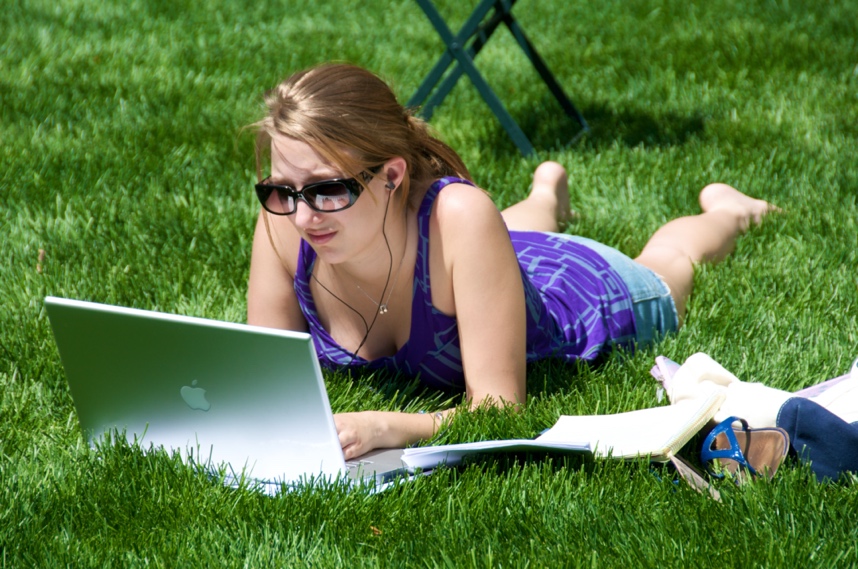 Objective:In this assignment, you will apply the skills and knowledge that you have acquired to create and produce your first Podcast.Watch:Video Link: How to Start a Podcast 2020: Podcasting for Beginnershttps://www.youtube.com/watch?v=NUmdoFDtpQg Video length: 12 minutes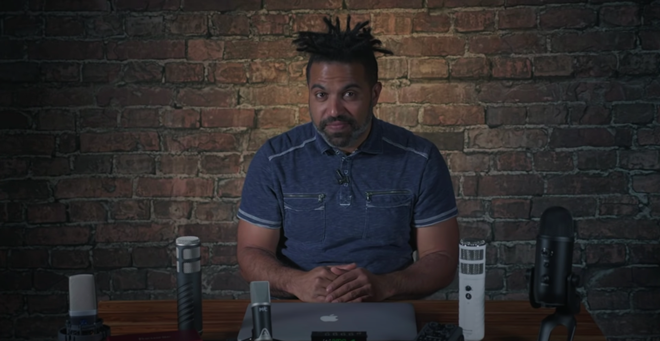 Task:You will create a 5 – 20-minute Podcast on one of the following topics, along with a 1400 x 1400 pixel podcast cover to promote your Podcast.Challenges youth have faced during the pandemicSuccessful learning habits for Learning@HomeMental well beingEnvironmental impacts of a global pandemicPositive changes that have occurred since the global pandemicTools:Mobile Device, Mobile App, Image Creation tool (e.g., https://vectr.com/)Optional: Computer PC or Mac, Protools First (or similar), Audacity (or similar), microphone, Vector or Bitmap imaging software (for podcast cover)Podcast Software for Mobilehttps://anchor.fm/https://auphonic.com/https://sone.app/DAW Software for PC/Mac (recommended not required)Protools First (Free Educational Application)Audacity (Open Source)Auphonic (free account)Steps:Think about the learning that you have just done.Decide on your topicPreplan by writing your outline/script for your first Podcast (you will submit this)Ensure that the equipment, Apps or Software is ready to goRecord in a quiet room, preferably in the center to avoid audio reflectionEdit your audioMix your audioExport your audio into one of the following formats .mp3, .mp4a, or AIFF and submitProduce a podcast cover 1400 x 1400x pixels using an image editor of your choice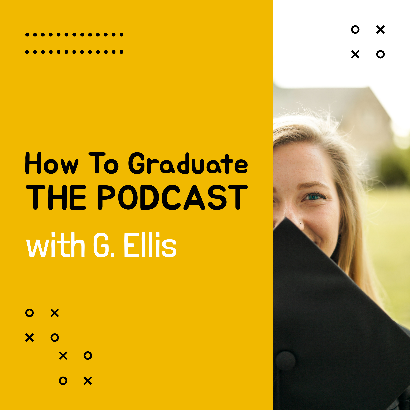 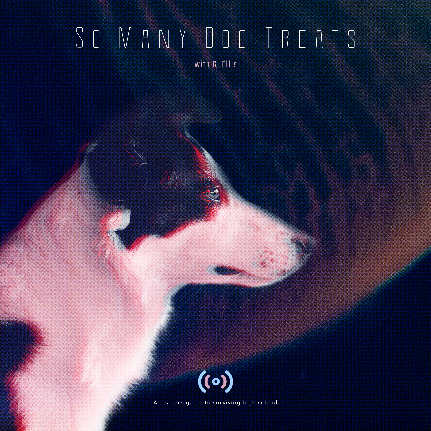 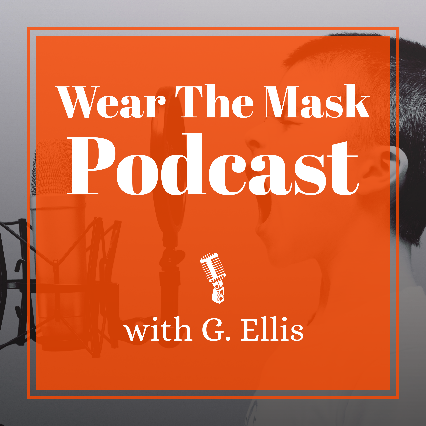 Submit a 3 - 5 paragraph reflection about the learning that you did during this assignment, as well as any challenges you faced and how you overcame them. Appendix B – TGJ3M Podcasting Links from PowerPointsActivity 1 – What Is A PodcastActivity 2 – Software and EquipmentDig Deeper: Explore the following apps https://anchor.fm/https://auphonic.com/https://sone.app/Activity 3 – Planning to PodcastRead and LearnThe Seven Most Common Podcast Formatshttps://medium.com/@mark_leonard/the-seven-most-common-podcast-formats-87bbc3ecf40dRead and Learn10 Tips for Podcast Creating Artworkhttps://www.buzzsprout.com/blog/10-tips-create-awesome-podcast-artworkRead and LearnWhat is the difference between Vector and Raster Graphicshttps://support.pitneybowes.com/VFP05_KnowledgeWithSidebarHowTo?id=kA11E000000D0QFSA0&popup=false&lang=en_USRead and Learn20 Beautiful Podcast Covershttps://inspirationfeed.com/podcast-covers/Read and Learn: Vectr TutorialsLesson 1 – Getting Startedhttps://vectr.com/tutorials/getting-started-tutorial/Lesson 2 – Sharing/Exporting Your Workhttps://vectr.com/tutorials/real-time-sharing-vectr-projects/Lesson 3 – Create a simple Podcast Coverhttps://vectr.com/tutorials/how-to-create-a-simple-flyer-or-poster/Lesson 4 – Create a logohttps://vectr.com/tutorials/what-are-iconic-logos-and-how-to-create-one/Lesson 5 – Create a Typographic Logohttps://vectr.com/tutorials/creating-typographic-logo/Image Websiteshttps://pixabay.com/ https://unsplash.com/ https://thenounproject.com/ https://burst.shopify.com/https://www.pexels.com/Online Image EditorPixlrhttps://pixlr.com/Activity 3 – Producing Your PodcastAssignment 1References20 Beautiful Podcast Covers. Inspirationfeed, 2020 https://inspirationfeed.com/podcast-covers/21st Century Competencies: Foundation Document for Discussion. Phase 1: Towards Defining 21st Century Competencies for Ontario, Winter 2016 Edition, 2016 http://www.edugains.ca/resources21CL/About21stCentury/21CL_21stCenturyCompetencies.pdf3 Strategies to Make Money From Your Free App. Article by Rahul Varshneya, business.com, 2019 https://www.business.com/articles/why-free-apps/5 Things to Know About Proximity Effect. Article by Matthew Weiss, Pro Audio Files, 2019 https://theproaudiofiles.com/proximity-effect/Audacity: Improve your Voice TUTORIAL for Commentary & Podcasts. DJ Method, 2014 https://www.youtube.com/watch?v=Ijidrx0K670AVID ProTools First Tutorial for Beginners in 12 minutes. Bai, 2019 https://www.youtube.com/watch?v=g5zwi--TT2YCourse Codes for Emphasis courses in the Revised Curriculum: Technological Education, Grades 11 and 12, 2009 http://www.edu.gov.on.ca/eng/curriculum/secondary/techedemphasiscourses.pdfCustom Podcast Intro Music. Pod Sound School, 2019 https://www.youtube.com/watch?v=GpjDz0yZ030Girl working on Laptop in Bryant Park, photograph by Ed Yourdon, Creative Commons Attribution-NonCommercial-ShareAlike 2.0, 2009 https://www.flickr.com/photos/yourdon/Growing Success: Assessment, Evaluation, and Reporting in Ontario Schools, First Edition, Covering Grades 1 to 12, 2010 www.edu.gov.on.ca/eng/policyfunding/growSuccess.pdfHow Free Games Make Money. Vox, 2016 https://www.youtube.com/watch?v=fKK9nVLvhGMHow to Create a Podcast Intro and Outro. Katie Steckly, 2019 https://www.youtube.com/watch?v=zdHENJNaydUHow to Design Stunning Podcast Cover Art That Stands Out in Apple Podcasts. Buzzsprout, 2020 https://www.buzzsprout.com/blog/10-tips-create-awesome-podcast-artworkHow to Edit a Podcast in Audacity. Buzzsprout, 2019 https://www.youtube.com/watch?v=Zw9nkEHQ5B8How to find work you love | Scott Dinsmore. TED, 2015 https://www.youtube.com/watch?v=bvAEJ8G9l9UHow To Graduate The Podcast Cover. Image created By G. Ellis, 2020How to Start a Podcast // Step-by-Step Guide. Buzzsprout, 2019 https://www.youtube.com/watch?v=Gejf39h3_IYHow to Start a Podcast 2020: Podcasting for Beginners. B&H Photo Video, 2020 https://www.youtube.com/watch?v=NUmdoFDtpQgLearning for All – A Guide to Effective Assessment and Instruction for All Students, Kindergarten to Grade 12, 2013 http://www.edu.gov.on.ca/eng/general/elemsec/speced/LearningforAll2013.pdfPixlr Beginners Tutorial. DCP Web Designers, 2019 https://www.youtube.com/watch?v=7BWLhz1KKzoPlay almost any audio file. Article by Kirk McElhearn, Macworld, 2008 https://www.macworld.com/article/1136468/anyaudio.htmlPodcast Hosting: Get Your Podcast Online & Into Directories. Buzzsprout, 2020 https://www.youtube.com/watch?v=_Z-3j_M0_3MPodcast The Joe Rogan Experience. Article by Vinay Menon, Toronto Star, 2020 https://www.thestar.com/entertainment/opinion/2020/05/20/joe-rogans-100-million-deal-with-spotify-has-valuable-lessons-for-all-podcasters.htmlPro Tools First Modes and Tools. Pod Sound School, 2019 https://www.youtube.com/watch?v=m2acPBR4S1EPro Tools Workspace. Pod Sound School, 2019 https://www.youtube.com/watch?v=rdvt4JjgYnoRecording 101: Microphones. RocketJump Film School, 2016 https://www.youtube.com/watch?v=Z5Nza3Z6WTYSignal Flow Explained. Love Science Music, 2019 https://www.youtube.com/watch?v=pDzlLsYDIEESo Many Dog Treats Podcast Cover. Image created by G. Ellis, 2020The Differentiated Instruction Scrapbook http://www.edugains.ca/resourcesDI/EducatorsPackages/DIEducatorsPackage2010/2010DIScrapbook.pdfThe Ontario Curriculum, Grades 11 and 12: Technological Education, 2009 (revised) http://www.edu.gov.on.ca/eng/curriculum/secondary/2009teched1112curr.pdfThe Ontario Curriculum, Grades 9 and 10: Technological Education, 2009 (revised) http://www.edu.gov.on.ca/eng/curriculum/secondary/teched910curr09.pdfThe Seven Most Common Podcast Formats: With Examples. Article by Mark Leonard, Medium, 2017 https://medium.com/@mark_leonard/the-seven-most-common-podcast-formats-87bbc3ecf40dThe Seven Most Common Podcast Formats: With Examples. Article by Mark Leonard, 2017 https://medium.com/@mark_leonard/the-seven-most-common-podcast-formats-87bbc3ecf40dUnderstanding the difference between Vector Graphics and Raster Graphics. Pitney Bowes, 2019 https://support.pitneybowes.com/VFP05_KnowledgeWithSidebarHowTo?id=kA11E000000D0QFSA0&popup=false&lang=en_USWear The Mask Podcast Cover. Image created by G. Ellis, Aug 2020Why do some podcasts sound bad. Quora, 2015 https://www.quora.com/Why-do-some-podcasters-presents-podcasts-with-so-bad-sound-quality-Is-it-that-hard-to-put-up-a-good-sound-quality-podcastXLR (External Line Return). Wikipedia, 2020 https://en.wikipedia.org/wiki/XLR_connector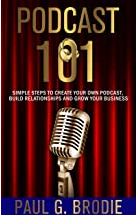 Podcast 101 - by Paul Brodie and Billy J. AtwellFree digital version is available from Amazon.cahttps://www.amazon.ca/Podcast-101-Simple-Relationships-Business/dp/1733521011/ref=sr_1_1?dchild=1&keywords=podcast+101&qid=1597162332&sr=8-1YouTube Music LibraryNo Copyright SoundsVLOG No CopyrightSound CloudFree Music ArchiveSound Bible Free Sound EffectsIncompetechCcmixterSoundclickInterestWhy Is this important to you?e.g., CatsI have two cats that meow all the time; I want to know what they are trying to communicatePodcast TitleHoste.g. The Life of CatsiHeartRadioTitleProduction Valuee.g., The Life of CatsFair, lots of background noise, and the audio level keeps going up and down.  I think this is because someone was producing their Podcast at home, with just a mobile device.Role ResponsibilitiesSkillKnowledgePost-SecondaryCourse NameTuition Coste.g. Canadore College, OntarioPostproductionYear 1 – Tuition $4168.70 + Fees, Total $6902.79ServiceFeatures/Operating SystemsAnchorAuphonicSoneServiceHow the App Makes MoneyBrandProConPriceAudio Clip or LinkWhat I learnedIdeaIdeal ListenerIdeaListener’s Age RangeIdeaHangoutIdeaShop/HobbiesIdeaStudent/CareerStyle Your ThoughtsOne-on-one interviewSolo commentaryPanel (guest interview or discussion)Nonfiction narrative story-tellingFictional story-tellingHybridRepurposed ContentArtworkWhy it is Successful example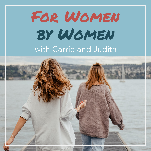 The use of blue conveys a sense of calm; the muted colours suggest a laid back comfortable feeling.  The font is easy to read and uses contrasting colours.  Overall, I feel that this podcast is one I would want to listen to after a stressful day at school.NameWebsiteType of Audioe.g., Sound Clickhttps://www.soundclick.com/default.cfmMusicRoomWhy It Is the Best AreaNoise Considerationse.g., Basementlots of bookcases, an ample amount of open space in the middle of the roomAir Conditioning, Furnace, CatExpectationLevel 4Level 3Level 2Level 1RCommunication: Define project objectives and performance criteria precisely. Overall Expectation B3Communication: Define project objectives and performance criteria precisely. Overall Expectation B3Communication: Define project objectives and performance criteria precisely. Overall Expectation B3Communication: Define project objectives and performance criteria precisely. Overall Expectation B3Communication: Define project objectives and performance criteria precisely. Overall Expectation B3Communication: Define project objectives and performance criteria precisely. Overall Expectation B3Create an outline or script, Reflect on LearningDefines and explains project objectives, process & reflection with profound detail.Defines and explains the project objectives process & reflection with considerable detail.Defines and explains project objectives, process & reflection with some detail.Did not define or explain the project objectives, process & reflection.Did not submit Thinking: Use a variety of planning techniques and tools when creating plans for communications technology projects. Overall Expectation A2Thinking: Use a variety of planning techniques and tools when creating plans for communications technology projects. Overall Expectation A2Thinking: Use a variety of planning techniques and tools when creating plans for communications technology projects. Overall Expectation A2Thinking: Use a variety of planning techniques and tools when creating plans for communications technology projects. Overall Expectation A2Thinking: Use a variety of planning techniques and tools when creating plans for communications technology projects. Overall Expectation A2Thinking: Use a variety of planning techniques and tools when creating plans for communications technology projects. Overall Expectation A2Demonstrated a variety of techniques when the Podcast and Podcast art coverUses a variety of planning techniques and tools when creating plans for communications technology projects with a high degree of logic.Uses a variety of planning techniques and tools when creating plans for communications technology projects with considerable logic.Uses a variety of planning techniques and tools when creating plans for communications technology projects with some logic.Uses a variety of planning techniques and tools when creating plans for communications technology projects with limited logic.Did not submit apply previous learningApplication: Produce rich media products that conform to evolving industry standards and formats. Overall Expectation B2 Application: Produce rich media products that conform to evolving industry standards and formats. Overall Expectation B2 Application: Produce rich media products that conform to evolving industry standards and formats. Overall Expectation B2 Application: Produce rich media products that conform to evolving industry standards and formats. Overall Expectation B2 Application: Produce rich media products that conform to evolving industry standards and formats. Overall Expectation B2 Application: Produce rich media products that conform to evolving industry standards and formats. Overall Expectation B2 Demonstrated a variety of tools and techniques when the Podcast and Podcast art coverProduces rich media products that conform to evolving industry standards and formats with a high degree of fluency.Produces rich media products that conform to evolving industry standards and formats with considerable fluencyProduces rich media products that conform to evolving industry standards and formats with some fluency.Produces rich media products that conform to evolving industry standards and formats with limited fluency.Does not meet the minimum requirements, please redo, and resubmitApplied software skills to the completion of the podcast and podcast art coverApplies software skills to integrate components for a media production with profound relevance.Applies software skills to integrate components for a media production with considerable relevance.Applies software skills to integrate components for a media production with some relevance.Applies software skills to integrate components for a media production with limited relevance.No indication editing or mixing application was usedKnowledge / Understanding: Demonstrate an understanding of advanced concepts used to produce communications products or services Overall Expectation A1Knowledge / Understanding: Demonstrate an understanding of advanced concepts used to produce communications products or services Overall Expectation A1Knowledge / Understanding: Demonstrate an understanding of advanced concepts used to produce communications products or services Overall Expectation A1Knowledge / Understanding: Demonstrate an understanding of advanced concepts used to produce communications products or services Overall Expectation A1Knowledge / Understanding: Demonstrate an understanding of advanced concepts used to produce communications products or services Overall Expectation A1Knowledge / Understanding: Demonstrate an understanding of advanced concepts used to produce communications products or services Overall Expectation A1Applied learning to the completed PodcastDemonstrates a thorough understanding of advanced concepts used to produce a communications product or service.Demonstrates considerable understanding of advanced concepts used to produce a communications product or service.Demonstrates some understanding of advanced concepts used to produce a communications product or service.Demonstrates a limited understanding of advanced concepts used to produce a communications product or service.No indication of completed learningDig DeeperHow to Apply for a Broadcasting Licensehttps://crtc.gc.ca/eng/info_sht/b313.htm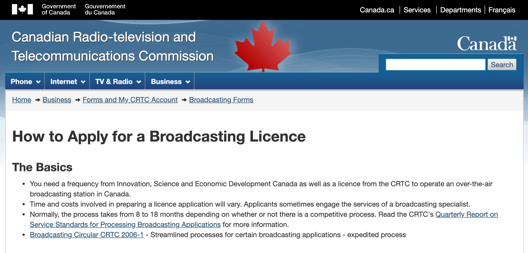 Listen and LearnTed Talks Dailyhttps://www.ted.com/about/programs-initiatives/ted-talks/ted-talks-daily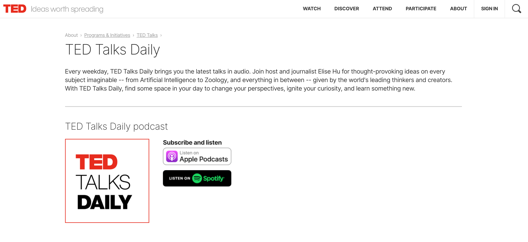 Read & LearnWhy do some podcasts sound badhttps://www.quora.com/Why-do-some-podcasters-presents-podcasts-with-so-bad-sound-quality-Is-it-that-hard-to-put-up-a-good-sound-quality-podcast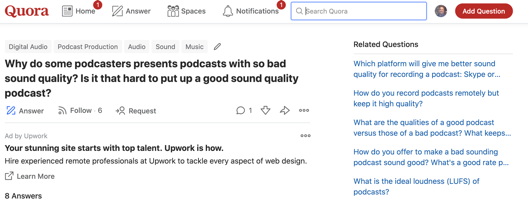 Read and LearnCritical Thinking Skills https://www.skillsyouneed.com/learn/critical-thinking.html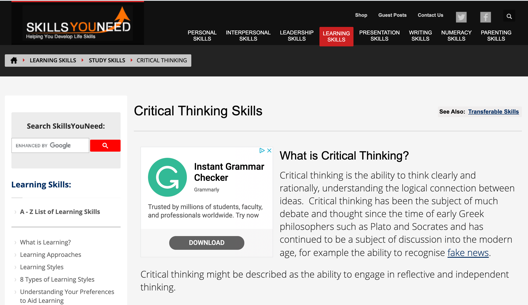 Read and LearnPodcast The Joe Rogan Experiencehttps://www.thestar.com/entertainment/opinion/2020/05/20/joe-rogans-100-million-deal-with-spotify-has-valuable-lessons-for-all-podcasters.html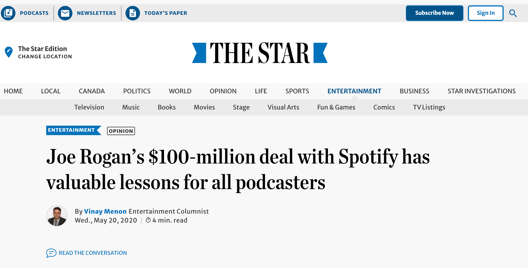 Read and LearnBuilding a Podcast Teamhttps://sweetfishmedia.com/how-to-build-a-podcast-team/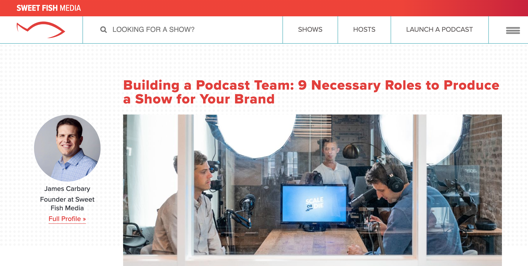 Watch & LearnHow to find work you love | Scott Dinsmorehttps://www.youtube.com/watch?v=bvAEJ8G9l9U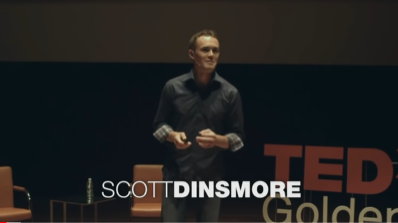 Read and LearnWhy Choose Collegehttps://www.ontariocolleges.ca/en/colleges/why-college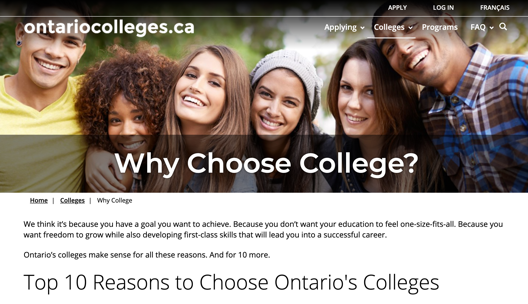 Read and LearnThe Seven Most Common Podcast Formatshttps://medium.com/@mark_leonard/the-seven-most-common-podcast-formats-87bbc3ecf40d/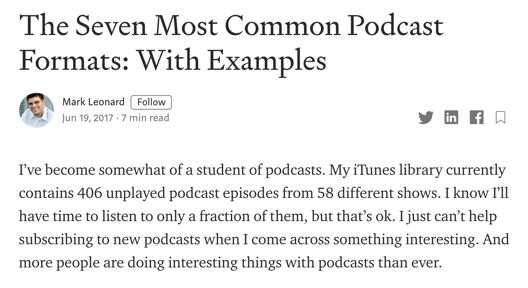 Dig DeeperHow Free Games Make Moneyhttps://www.youtube.com/watch?v=fKK9nVLvhGM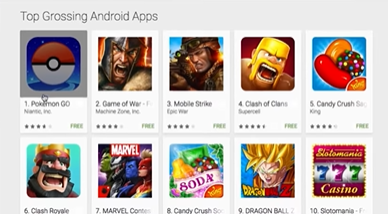 Read & LearnMake Money From Your Free Apphttps://www.business.com/articles/why-free-apps/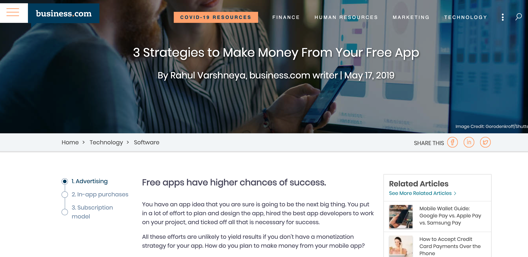 Watch and LearnRecording 101: Microphoneshttps://www.youtube.com/watch?v=Z5Nza3Z6WTY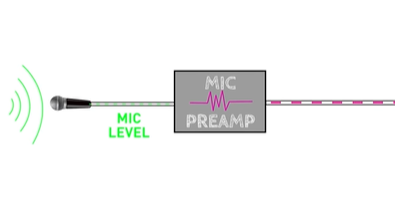 Read & LearnThe Proximity Effecthttps://theproaudiofiles.com/proximity-effect/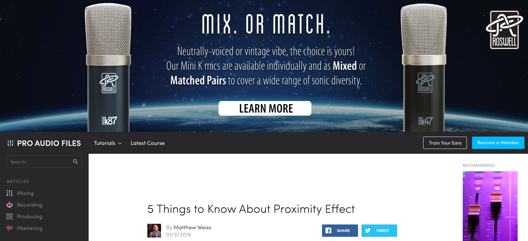 Application DownloadPro Tools Firsthttps://www.avid.com/pro-tools/comparison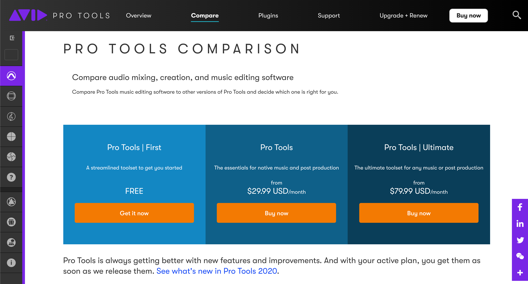 Application DownloadAudactiyhttps://www.audacityteam.org/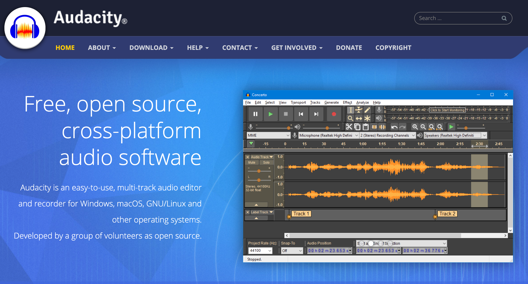 Watch and LearnTutorial for Beginners in 12 minuteshttps://www.youtube.com/watch?v=g5zwi--TT2Y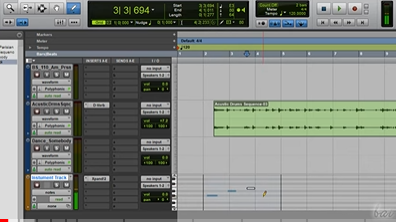 Watch and LearnPro Tools Workspacehttps://www.youtube.com/watch?v=rdvt4JjgYno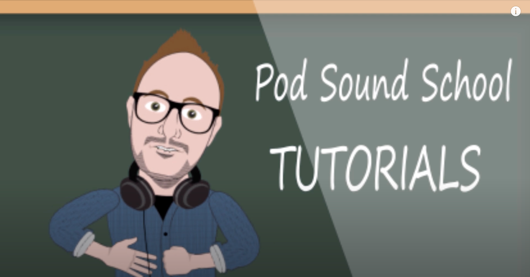 Watch and LearnModes and Toolshttps://www.youtube.com/watch?v=m2acPBR4S1EWatch and LearnRecording Audiohttps://www.youtube.com/watch?v=Xm-J6Xf4xow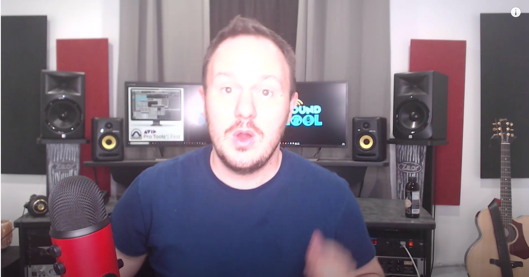 Watch and LearnIntro Musichttps://www.youtube.com/watch?v=GpjDz0yZ030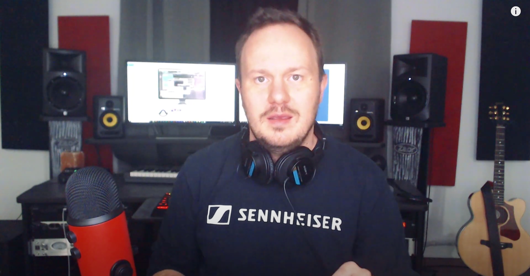 Watch and LearnEdit Your Podcasthttps://www.youtube.com/watch?v=8T4oC8Wu_7g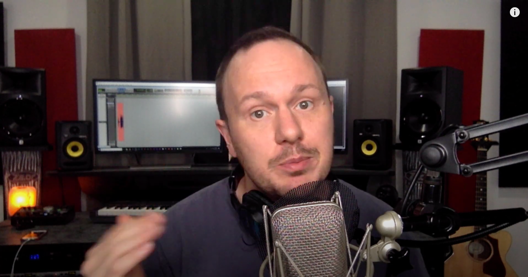 Watch and LearnHow to Edit a Podcast in Audacityhttps://www.youtube.com/watch?v=Zw9nkEHQ5B8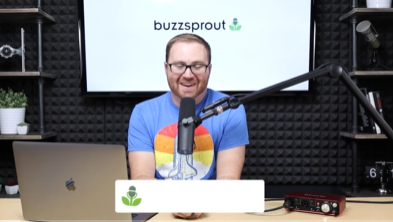 Watch and LearnVoice and Voice Effectshttps://www.youtube.com/watch?v=Ijidrx0K670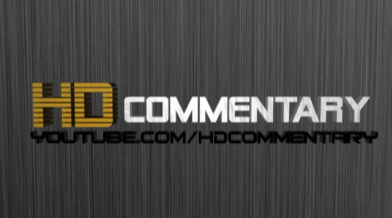 Watch and LearnMake Your Voice Sound Betterhttps://www.youtube.com/watch?v=dQCB72S64L4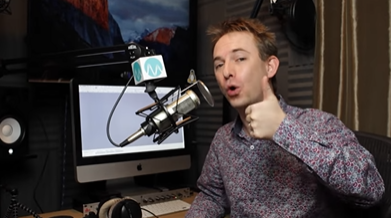 Watch and LearnCreate a Podcast Intro and Outrohttps://www.youtube.com/watch?v=zdHENJNaydU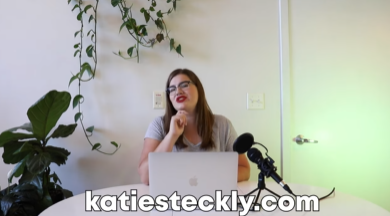 Watch and LearnPixlr Beginners Tutorialhttps://www.youtube.com/watch?v=7BWLhz1KKzo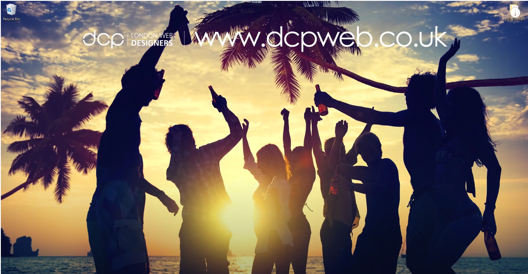 Watch and LearnSignal Flowhttps://www.youtube.com/watch?v=pDzlLsYDIEE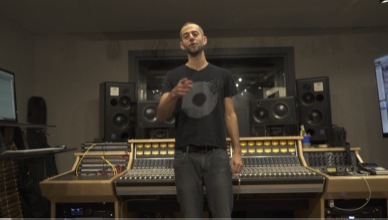 Read and LearnSignal Flowhttps://www.musicianonamission.com/signal-flow/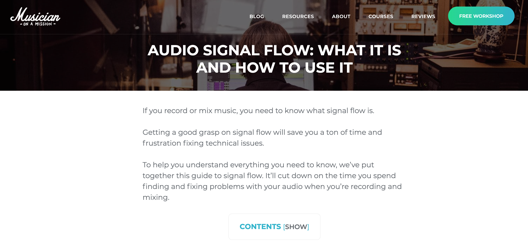 Read and LearnXLR (External Line Return)https://en.wikipedia.org/wiki/XLR_connector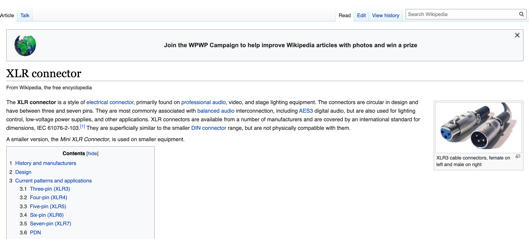 Read and LearnAudio Terms and Formatshttps://www.macworld.com/article/1136468/anyaudio.html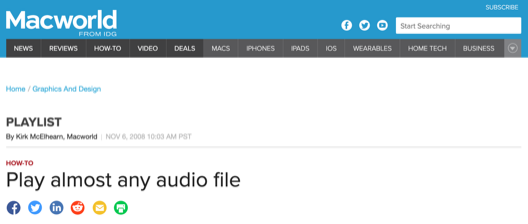 Watch and LearnHow to Start a Podcast 2020: Podcasting for Beginnershttps://www.youtube.com/watch?v=NUmdoFDtpQg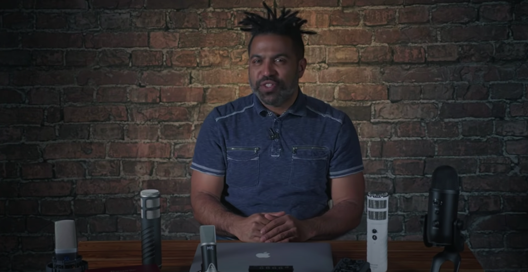 